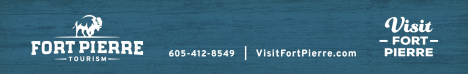 FPTPC Board Meeting AgendaStanley County Commission Room and Zoom Meeting  7:45 AM, April 12, 2023  Call to Order & Approval of Agenda  Determine Quorum  Approve Minutes from March 1, 2023 (Uploaded to Basecamp)  Financials  February 2023 (Uploaded to Basecamp) Recurring payments by ACH this month  Invoices (See Basecamp Excel spreadsheet)  Reports Executive Director Update | Laurie GillCity of Fort Pierre Update | Mayor Hanson  Fort Pierre Development Corp Update | Sunny Hannum / Dave Bonde  Fort Pierre Chamber | Shane Kramme  Stanley County Fairgrounds | Scott Deal  Missouri River Tourism | Lyssa Bruzelius  Marketing Update | Mary Duvall New Business Department of Tourism presentation | Marketing GrantsSpring Hospitality Training | May 9, 2023 Capital Improvement Plan (CIP) Project UpdateEnergize Conference- travel requestOld Business Fish Cleaning Station UpdateFuture Meeting LocationFPT Marketing Grants Other Discussion  FPTPC Executive Board Meeting | 7:45 AM, Wednesday, April 26, 2023 | ZoomFPTPC Board Meeting | 7:45 AM, Wednesday, May 3, 2023 | Stanley County Commission Room and Zoom  Adjourn 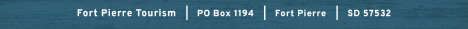 